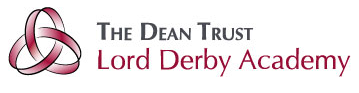 Log in detailsMathsWatch website-Support and questionshttps://vle.mathswatch.co.uk/vle/Username-(your log in code without LDA at the front)@lordderbyacademyPassword- Password1        Or      Smile1(Capital S/Capital P)Method Maths Website-Exam paper practicehttps://www.methodmaths.com/centre ID- lorderbUsername- (Your school username CAPITAL letters without LDA at the front) @lordderbyacademyPassword- Smile 1